LESSON DEVELOPMENT TWO  IMPORTANCE OF MAINTENANCE STAGE/TIMETEACHER’S ACTIVITIESLEARNER'S ACTIVITIES – MIND/HANDS ONLEARNING POINTSStep 1Introduction (5 minutes)State the reason why a product like generator, television, radio, fan, car, tools, equipment, etc. doesn’t last long. Lack of maintenance, not following manufacturer instructions, not handling with care, etc. Linking the Previous knowledge to the new lesson Step 2 Development (5 minutes) Grouping1. Groups the learners into four groups – A, B, C, and D. 2. Guide the learners to choose a leader and secretary for your group. 3. Gives each group learning materials – chart showing before and after maintenance. 1. Belong to a group. 2. Choose their leader and secretary. 3. Received learning materials for their group. Learner’s group, leader and secretary confirmed.Step 3Development (10 minutes)Asks pupils to study the chart carefully. Tells them to state 5 importance of maintenance. 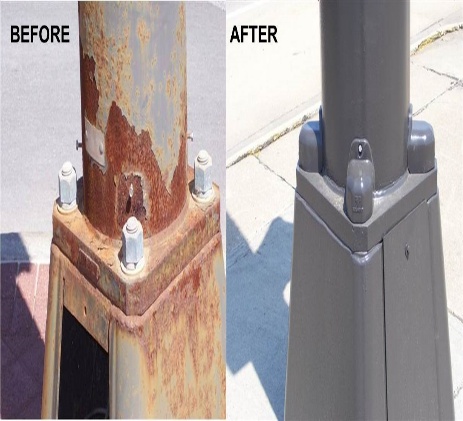 Group work Step 4Development (10 minutes) Asks each group to present their answers so that you can compare responses with those of other groups.  Presentation – Presentation Step 5Conclusion(5 minutes)To conclude the lesson, the teacher revises the entire lesson and ask the key questions.     KEY QUESTIONS – State 5 important of maintenance. The learners listen, ask and answer questions.Importance of Maintenance 1. Prevents metals from rusting.2. Makes tools and equipment last longer.3. Prevents us from danger.4. Prevents embarrassing situations.5. Prevents waste. 6. Saves cost. Lesson Evaluation and Conclusion 